OBSAH1	Základní Povinnosti Dopravce	21.1	Linkový Dopravce je v souvislosti s Kartou IDS ZK povinen zejména:	21.2	Drážní Dopravce je v souvislosti s Kartou IDS ZK povinen zejména:	22	Výroba karet	23	Nosič elektronického jízdného a elektronických peněz	23.1	Povinnosti Linkového Dopravce při vydávání Karet IDS ZK	33.2	Povinnosti Drážního Dopravce při vydávání Karet IDS ZK	54	KartA IDS ZK	74.1	Definice zkratek a pojmů použitých v této kapitole	74.2	Specifikace použitých datových typů	74.3	Struktura popisovaných aplikací	84.4	Struktura Karty IDS ZK	9Základní Povinnosti DopravceLinkový Dopravce je v souvislosti s Kartou IDS ZK povinen zejména:na své vlastní náklady zajistit změnu profilu cestujícího v datech na čipu. Dodání Karet IDS ZK a elektronickou personalizaci, tedy vytvoření struktury na kartě zajistí KOVED. Tato struktura karty je uvedena v kapitole 5, tohoto dokumentu. SW pro správu karet dodá KOVED,zajistit proces zpracování objednávky (žádost cestujícího), prodej a distribuci Karet IDS ZK v Informačních kancelářích dopravce,Plnit všechny povinnosti uvedené v kapitole 3.1 „Povinnosti Linkového Dopravce při vydávání Karet IDS ZK“.Další povinnosti Dopravce jsou uvedeny ve zbývajících kapitolách tohoto dokumentu. Dopravce je povinen dodržovat veškeré povinnosti, postupy a parametry stanovené Koordinátorem v tomto dokumentu.Drážní Dopravce je v souvislosti s Kartou IDS ZK povinen zejména:Zajistit proces příjmu žádosti o vydání nové Karty IDS ZK v Informačních kancelářích Dopravce a následné dodání těchto žádostí na KOVED.Plnit všechny povinnosti uvedené v kapitole 3.2 „Povinnosti Drážního Dopravce při vydávání Karet IDS ZK“.Další povinnosti Dopravce jsou uvedeny ve zbývajících kapitolách tohoto dokumentu. Dopravce je povinen dodržovat veškeré povinnosti, postupy a parametry stanovené Koordinátorem v tomto dokumentu.Výroba karetVýrobu Karet IDS ZK bude zajišťovat KOVED na své vlastní náklady.Nosič elektronického jízdného a elektronických penězZákladním nosičem elektronických jízdních dokladů a základním platebním prostředkem umožňujícím odbavení cestujících odbavovacím zařízením je Karta IDS ZK, jejíž vydávání cestujícím zajišťuje Dopravce přes Informační kanceláře a KOVED přes E-shop. Karta IDS ZK je plně kompatibilní (absolutně kompatibilní bez jakýchkoliv výjimek) s bezkontaktní čipovou kartou MIFARE DESFire EV1 a MIFARE DESFire EV3, velikost paměti 8 kB. V rámci mezikrajské spolupráce je struktura karty ODISka a Karty IDS ZK totožná a plně kompatibilní. Jediný rozdíl je v číslu sítě a číslu vydavetele. Typy vydávaných Karet IDS ZKVarianty Karet IDS ZKKOVED bude vydávat karty ve variantách:Přenosná kartaPřenosná karta je určena pro libovolného cestujícího a její vydání ani používání není podmíněno zpracováním osobních údajů cestujícího žádajícího o vydání karty nebo Uživatele karty. Jediným evidovaným identifikátorem této karty je identifikační číslo karty. Ke každé kartě bude držiteli vydán tzv. protokol o převzetí karty, který bude určen k prokázání vlastnictví konkrétní čipové karty. Rovněž tento certifikát neobsahuje žádné osobní údaje Uživatele karty.V případě nutnosti řešení procesů životního cyklu karty, jako je například blokace, zrušení, převod elektronických peněz zpět na hotovost atp. musí být předložen vydaný protokol o převzetí karty. Bez něj nebude provedení jakéhokoliv procesu s kartou možné.Osobní karta Osobní karta je určena pro konkrétního cestujícího a její vydání je podmíněno souhlasem se zpracováním osobních údajů žádajícího cestujícího o její vydání, které se budou zpracovávat pouze za účelem výroby karty. Karta obsahuje kromě evidenčního čísla také další osobní údaje, jako jsou fotografie, jméno, příjmení a datum narození Uživatele karty.Analogicky k přenosné kartě bude také k osobní kartě vydáván protokol o převzetí karty, kterým bude Uživatel karty při řešení procesů životního cyklu karty prokazovat vlastnictví konkrétní karty.Povinnosti Linkového Dopravce při vydávání Karet IDS ZKDopravce je povinen provozovat definovaný počet Informačních kanceláří tak, jak určuje dokument „Technické a provozní standardy“, který tvoří přílohu č. 5 Smlouvy o veřejných službách. Tato prodejní místa budou zajišťovat příjem žádostí o vydání čipové karty, distribuce čipové karty, jakož i další procesy související s životním cyklem čipové karty.Při vydávání Karet IDS ZK je Dopravce povinen pracovat s osobními údaji žadatele v co nejmenším rozsahu nutném pro vydání osobní Karty IDS ZK, a to pouze po dobu potřebnou pro vydání Karty IDS ZK. Procesy musí splňovat požadavky zákona č.101/2000 Sb., o ochraně osobních údajů a o změně některých zákonů, v platném znění.Dopravce nesmí vést žádnou nepovolenou evidenci osobních údajů držitelů Karet IDS ZK ve smyslu zákona o ochraně osobních údajů.Procesy odbavení, odbavovací zařízení a procesy evidence údajů z odbavovacích zařízení musí splňovat požadavky zákona o ochraně osobních údajů (odbavovací systém Dopravce bude zpracovávat osobní údaje Uživatelů karet jiných vydavatelů).Ke každé Kartě IDS ZK musí být současně vydán protokol o převzetí karty, prokazující Uživateli karty práva k příslušné čipové kartě.Pro případ ztráty Karty IDS ZK, jejího odcizení či jiné situace vyžadující znemožnění použití karty k tomu neoprávněnou třetí osobou bude KOVED vydávat a aktualizovat Blacklist.Doba platnosti Karet IDS ZK bude vydavatelem nastavena na dobu šesti (6) let od data výroby konkrétní Karty IDS ZK. Dopravce je povinen vydávat Karty IDS ZK a poskytovat další služby související s celým životním cyklem karet za ceny, které nepřesáhnou maximální ceny, které stanovuje Koordinátor. Ceník pro vydání Karet IDS ZK a související služby tvoří přílohu č. 7 Smlouvy. Dopravce bude povinen po přijetí žádosti o vydání Karty IDS ZK vydat Uživateli karty plně funkční Kartu IDS ZK ve lhůtě, která nepřesáhne o více než 7 dnů lhůtu, v níž bude KOVED garantovat Dopravci dodání  Karty IDS ZK. Dopravce je v souvislosti s vydáváním Karty IDS ZK povinen naplňovat veškeré podmínky zákona č. 139/2011 Sb. kterým se mění zákon č. 284/2009 Sb., o platebním styku, ve znění zákona č. 156/2010 Sb., a některé další zákony platné pro vydavatele elektronických peněž a dodržovat veškeré zákonné povinnosti s vydáváním elektronických peněz související. V souvislosti s EP platí, že:užíváním elektronického peněžního prostředku nahraného na Kartu IDS ZK se rozumí bezhotovostní platby jízdenek a nabíjení elektronických peněženek na Kartu IDS ZK v dopravních prostředcích, Informačních kancelářích dopravce, příjemců nebo osoby, která je smluvně oprávněna nabíjet tyto elektronické peněžní prostředky.Dopravce je podle zákona o platebním styku povinen provádět zpětnou výměnu elektronických peněz uložených na Kartách IDS ZK podle Smlouvy jejím Uživatelům. Porušením této povinnosti vznikne Uživateli karty vůči Dopravci peněžní pohledávka z této Smlouvy odpovídající výši částky zpětně nevyměněných elektronických peněz.Dopravce je povinen vést veškeré údaje o Kartách IDS ZK vydávaných dle Smlouvy odděleně od údajů ostatních jím případně vydávaných karet.Dopravce je povinen ukládat hotovost ve výši celkového zůstatku elektronických platebních prostředků vložených na Kartách IDS ZK vydávaných dle Smlouvy odděleně od hotovosti vložené do ostatních jím případně vydávaných karet (tedy na zvláštním účtu); Dopravce je v této souvislosti povinen zasílat Koordinátorovi pravidelné měsíční výpisy o zůstatku na tomto zvláštním účtu.Majitelem vydávané Karty IDS ZK je KOVED.V případě předčasného ukončení Smlouvy (před koncem doby plnění) je Dopravce povinen zejména:předat Koordinátorovi veškeré informace o Kartách IDS ZK, předat Koordinátorovi veškeré zůstatky z EPPovinnosti Drážního Dopravce při vydávání Karet IDS ZKDopravce je povinen provozovat definovaný počet Informačních kanceláří tak, jak určuje dokument „Technické a provozní standardy“, který tvoří přílohu č. 2 Smlouvy o veřejných službách. Tato prodejní místa budou zajišťovat příjem žádostí o vydání čipové karty prodej a reklamace jízdného IDZK a EP Karty IDS ZK. Nebudou zajišťovat distribuci čipových karet.Dopravce nesmí vést žádnou nepovolenou evidenci osobních údajů držitelů Karet IDS ZK ve smyslu zákona o ochraně osobních údajů.Procesy odbavení, odbavovací zařízení a procesy evidence údajů z odbavovacích zařízení musí splňovat požadavky zákona o ochraně osobních údajů (odbavovací systém Dopravce bude zpracovávat osobní údaje Uživatelů karet jiných vydavatelů).Pro případ ztráty Karty IDS ZK, jejího odcizení či jiné situace vyžadující znemožnění použití karty k tomu neoprávněnou třetí osobou bude KOVED vydávat a aktualizovat Blacklist.Doba platnosti Karet IDS ZK bude vydavatelem nastavena na dobu šesti (6) let od data výroby konkrétní Karty IDS ZK. Dopravce je povinen přijímat žádosti o vydání Karty IDS ZK a v případě poskytování dalších služeb souvisejících s celým životním cyklem karet za ceny, které nepřesáhnou maximální ceny, které stanovuje Koordinátor. Ceník pro vydání Karet IDS ZK a související služby tvoří přílohu č. 7 Smlouvy. Dopravce bude povinen po přijetí žádosti o vydání Karty IDS ZK odeslat žádost na KOVED, kde bude zpracována. Dopravce je povinen vést veškeré údaje o Kartách IDS ZK vydávaných dle Smlouvy odděleně od údajů ostatních jím případně vydávaných karet.Dopravce je povinen ukládat hotovost ve výši celkového zůstatku elektronických platebních prostředků vložených na Kartách IDS ZK vydávaných dle Smlouvy odděleně od hotovosti vložené do ostatních jím případně vydávaných karet (tedy na zvláštním účtu); Dopravce je v této souvislosti povinen zasílat Koordinátorovi pravidelné měsíční výpisy o zůstatku na tomto zvláštním účtu.Majitelem vydávané Karty IDS ZK je KOVED.V případě předčasného ukončení Smlouvy (před koncem doby plnění) je Dopravce povinen zejména:předat Koordinátorovi veškeré informace o Kartách IDS ZK, předat Koordinátorovi veškeré zůstatky z EPKartA IDS ZKDefinice zkratek a pojmů použitých v této kapitoleSpecifikace použitých datových typůStruktura popisovaných aplikacíVšechny soubory ve všech aplikacích mají jednotnou strukturu a jednotný formát popisu (s drobnou odchylkou u typu souboru „Value File“).Význam:#Num: Pořadové číslo souboru v aplikaciFileName: Jméno souboru (pouze mnemotechnická pomůcka, není uloženo na kartě)FileType: Typ souboru dle speficikace DESFireVerze: Verze záznamu (inkrementální počítadlo od 0). Nula znamená, že soubor existuje, neobsahuje ale žádná data. Všechny zde prezentované datové formáty jsou ve verzi 1. Podpis: Digitální podpis (nebo jeho ekvivalent) dle položky Typ podpisuTyp podpisu:Typ šifrování:Proměnné 1: 4 byte k dipozici v nešifrované velikosti souboru, může být definováno nebo RFUProměnné 2: 16 + n × 32 byte šifrovaného obsahu souboru. Zaokrouhlení na 32 byte je z důvodů omezení vnitřní fragmentace souborů DESFire karet. Z důvodu zvýšení přehlednosti je vlastní obsah souboru obvykle vypsán ve zvláštní tabulce, popsané pod popisem souboru.Tento princip umožňuje snadnou znovupoužitelnost a jednotný pohled na struktury jak na různých kartách, tak i v různých aplikací stejné karty.Struktura Karty IDS ZKV následujících kapitolách a článcích jsou obsaženy informace o Kartě IDS ZK týkající se:struktury aplikací/souborů a jejích formátůPopisované struktury aplikací se týkají standardu Mifare DESFire. Karta IDS ZK je tzv. multi-aplikační bezkontaktní čipová karta, což znamená, že na jedné takovéto kartě mohou být nahrány jak aplikace vydavatele karty, tak i aplikace jiných poskytovatelů aplikací. Aplikace vydavatele jsou obecně známé ostatním poskytovatelům aplikací či subjektům akceptujícím bezkontaktní čipové karty. Z důvodů mnoha subjektů, pracujících s kartou, jsou všechny použité datové typy co nejlépe dokumentované a zejména pak jsou převzaty z normativních dokumentů, jejichž seznam je součástí tohoto dokumentu jako kapitola 7 – Dotčené normy. Návrh je také v souladu s připravovanou vyhláškou ustanovující standardy platby a odbavení cestujících ve veřejné dopravě s využitím bezkonatktních čipových technologií.Každá aplikace má přiděleno jedno AID dle specifikace NXP pro Mifare DESFire – celkem 3 byty.Shoda návrhu se standardyKomunikace je řešena ve shodě s ISO , definující bezkontaktní interface, čímž výsledné řešení zajistí technologickou interoperabilitu plošně skrze všechny uživatele.Operační systém Karty IDS ZK odděluje ve své paměti datové prostory tak, aby karta umožnila práci s nezávislými aplikacemi.Přístup k odděleným datovým prostorům je řízen podle typu operací.Operační systém a autentizační mechanismy Karty IDS ZK umožňují jednomu subjektu vykonávat správu obsahu karty bez možnosti přístupu k datům a klíčům uvnitř jednotlivých aplikací, tj. nahrávat dopravní aplikace jejich správu i vymazání takovým způsobem, že neoprávněné subjekty nejsou schopny zjistit ani ovlivnit jejich obsah.Karta IDS ZK umožňuje multifunkční použití, tj. paralelní umístění, užívání a správu aplikací různých subjektů.Karta IDS ZK nabízí kromě standardní bezpečnosti karet Mifare DESFire i vlastní nativní bezpečnostní prvky - šifrování obsahu, podpis obsahu pomocí symetrických i asymetrických kryptografických mechanismů.Karta IDS ZK umožňuje zavedení dodatečné bezpečnostní vrstvy prostředky, které jsou na nativních bezpečnostních mechanismech karty nezávislé.Karta IDS ZK umožňuje obnovovat bezpečným způsobem kryptografické klíče použité pro ochranu karty a jejich aplikací.Karta IDS ZK umožňuje bezpečným způsobem zapisovat na kartu nové aplikace, popř. je vymazávat.Datové struktury jsou navržené na základě standardu pro běžně používané technologie.Použité číselníky odpovídají stávajícím používaným číselníkům u ostatních Integrovaných dopravních systémů (IDS).Karta IDS ZK umožňuje nahrávat strukturu také na NFC mobilní telefony podporující v Secure Elementu karty Mifare DESFirePopis struktury Karty IDS ZKStruktura obsahuje 4 kompletní aplikace a 4 rezervní aplikace pro případné další dopnění struktury Karty IDS ZK. Kompletní aplikace:Personalizační, tvořená 2 soubory:Informace o kartěPodrobněji viz. Struktura souboru Informace o kartěInformace o držiteliUmožnuje identifikaci držitele, podporuje ale i anonymní kartyPodrobněji viz. Struktura souboru Informace o držiteliPrůkazy/BenefityObecná aplikace tvořená 5 stejným soubory s různými právy na zápis do jednotlivých souborůMožné využití aplikace například pro:ParkováníSlevová kartaRezervační systémStravovací systém (SS) Docházkový systémKnihovní systémPortál úředníka (PÚ)Dopravní aplikace Českých drahPodrobněji viz. Soubor Průkaz/BenefitIDS jízdenkyAplikace podporující jak dlouhodobé časové kupóny tak i jednorázové jízdenkyPro každou jízdenku podporuje záznam o kontrole, včetně záznamu o nástupu do vozidlaTvořená 5 soubory pro časový kupón/jednorázovou jízdenkuTvořená 5 soubory o záznamu o kontroleTvořená 2 soubory pro podporu místenek ke kupónůmNávrh podporuje použití ve všech dopravních prostředcíchPodrobněji viz. Aplikace IDS jízdenkyElektronická peněženka(EP)Obsahuje 4 soubory včetně souboru s transakčním logem pro kontrolu stavu peněženkyPodporuje až 4 měny Podrobněji viz. Aplikace elektronická peněženka (EP)Aplikace na Kartě IDS ZKNávrh aplikací, souborů a typů položek souborů se řídí těmito pravidly:režim komunikace souborů bude nastaven na EncryptedRFU bude vyplněno nulamivícebajtové číselné datové typy (INT2, INT3, INT4, DateStemp, TimeStamp) jsou uloženy v bajtovém kódování LittleEndianPersonalizační aplikaceAID aplikace – 0027obsahuje 2 souboryzahrnuje identifikační znaky vydavatele, podpis UID, informace o kartě a o držiteli kartyStruktura souboru Informace o kartěDatová struktura cardInfoStruktura souboru Informace o držiteliDatová struktura cardHolderInfoPoznámky ke struktuře:Typ držitele je jeden z následujících:0: Anonymní karta (položky holderBirth a holderName jsou vyplněny nulami; položka holderSex je nastavena v souladu s normou na 9).1: Personalizovaná karta (položky holderBirth a holderSex jsou vyplněny; holderName obsahuje jméno a příjmení držitele, toto může být případně zkrácené na celé znaky).2: Přenosná karta (položka holderBirth je vyplněna nulami; holderSex obsahuje  holderName je jménem organizace, vlastnící přenosnou kartu, holderID obsahuje identifikátor organizace).3: Nepřenosná nepersonalizovaná karta (holderID může obsahovat identifikaci držitele, holderName není vyplněno, položky holderBirth a holderSex jsou vyplněny).4: Graficky personalizovaná karta (položky holderBirth a holderName jsou vyplněny nulami; položka holderSex je nastavena v souladu s normou na 9).5: Náhradní karta (položky holderBirth a holderName jsou vyplněny nulami; položka holderSex je nastavena v souladu s normou na 9).6: Zaměstnanecká  graficky personalizovaná karta (položky holderBirth a holderName jsou vyplněny nulami; položka holderSex je nastavena v souladu s normou na 9).Pohlaví držitele norma  ČSN ISO/IEC 5218 udává jako:0: není známo1: mužské2: ženské9: není aplikováno (nemá význam)KlíčePřístupová práva souborůAplikace Průkazy/BenefityAID aplikace – 5346obsahuje 5 souborůmožné použít pro slevovou kartu,turistickou „City/Region Card“,průkaz, opravňující ke vstupu či k nějaké činnosti,průkaz, ověřující vlastnost držitele (žákovský průkaz, zaměstnanecký průkaz),permanentní vstupenka (s nebo bez možnosti počítání vstupů na kartě),dopravní aplikaci ČDSoubor Průkaz/BenefitDatová struktura benefitInfoObecná datová struktura vhodná pro použití v souboru Průkazy/Benefity, může být však nahrazena libovolnou jinou strukturou.KlíčePřístupová práva souborůAplikace v jednotlivých souborech Průkaz/BenefitSoubor 1 – CheckIn/CheckOut pro DPODatová struktura benefitCheckInCheckOutDatová struktura pro uchování kontraktů pro ChechIn CheckOut odbavení v rámci DPO. Jedná se o tři další dokupované jízdenky k lístku držitele uloženém ve struktuře seasonTicketInfo (proměnná contract1) v souboru seasonTicketFile. Zde uvedená struktura je uložena v souboru benefitFile (proměnná Benefit).Soubor 2Soubor prozatím není využíván.Soubor 3Soubor prozatím není využíván.Soubor 4Soubor prozatím není využíván.Soubor 5 – Přístup ke strojkům v autobusech (odemykací karta)Datová struktura benefitBusAccessDatová struktura pro uchování bezpečnostních informací (PIN) pro odemykání strojků v autobusech pomocí přístupové karty. Zde uvedená struktura je uložena v souboru benefitFile (proměnná Benefit).Aplikace IDS jízdenkyAID aplikace - 1201obsahuje 5 souborů jízdenek, 5 souborů pro kontrolu jízdenky a 2 soubory místenekV datových strukturách v této aplikaci jsou na rozdíl od zbytku dokumentu použity datové typy dle norem ČSN EN 1545- ČSN EN 15320.Soubor JízdenkaFilozofie souboru: Soubor jízdenka slouží umožňuje výdej libovolného dokladu (jednorázového nebo časového) platného v IDS. Umožňuje i nahrání většiny jízdních dokladů dopravců mimo IDS. Vlastnosti:Na jeden jízdní doklad lze odbavit až 4 × 15 cestujících, v libovolné kombinaci „dospělých“, „slev“ a „zavazadel/psů“.Jízdenka platí v čase, který je na ní uveden při prodeji, lze určit platnost „od prvního označení“ Trasu lze definovat:definicí sítěvýčtem zón platnostirelačněPro zjednodušení prodejních a kontrolních operací jsou všechny záznamy pevné délky (nedojde tak k situaci, že by sice v souboru s jízdenkami bylo dostatek místa, ale díky vnitřní fragmentaci by nebylo možné novou jízdenku zapsat).Časovou platnost dokladu lze nastavit v podstatě libovolně.Je počítáno s tím, že k jízdnímu dokladu je možné vydat doplatek nebo doklad refundovat cestujícícmu i na zařízení, které je off-line (umožňují-li to tarifní a jiné administrativní podmínky).Hlavní zásadou při tvorbě dokladu je minimalizace dat, zapisovaných na kartu a vyměňovaných mezi jednotlivými (dopravními) subjekty. Proto nejsou na kartě zejména žádné údaje, které se vytvářejí/ověřují pouze při zpracování karty oproti centrálním systémům. Typicky není potřeba na kartu nahrávat přesné názvy tarifních dokladů. Tedy například jednodenní, pětidenní, týdenní, měsíční, čtvrtletní, desetiměsíční a roční jízdenku je pro kontrolu ve vozidle možné vést pouze jako jízdenku časovou. Navíc je pro potřeby kontroly ve voze obecně jedno, zda-li se jedná o jízdenku občanskou, pro dárce krve nebo jinou. Je třeba pouze odlišit různé typy dokladů, které vyžadují při kontrole ve vozidle, nikoli při prodeji různé dodatečné ověření způsobem, který neumožňuje přímo Kartu IDS ZK jako datový nosič (například předložení jiného průkazu).Datová struktura seasonTicketInfocontractPaymentMeans je jedno z nebo kombinace:'0000' Nespecifikováno;'0001' Hotovost;'0010' Šek;'0011' Kreditní/Debetní karta;'0100' IEP (Internet Payment);'0101' CTA;'0110' Direct Debit (elektronická peněženka);'0111' Fakturováno/úvěr;'1000' Stored Travel Rights;'1001' Loyalty redemption;'1010' Token;'1100' Členská výhoda;'1101' Automatické obnovení/prodloužení;'1110' Poukázka;'1111' Voucher;'00010010' Kombinace hotovost – šek;contractTransportMeansRestriction:Nastavený bit 1 až 15 při nastaveném bitu 0 znamená, že v daném prostředku je jízdenka platná.V případě některých contractPaymentMeans nemusí mít cestující nárok na vrácení jízdného.Vzájemné refundace mezi subjekty musí řešit následné systémy, není předmětem struktur na kartě.Datová struktura seasonTicketContractVýznam contractFlags:Smyslem zavedení položky contractFlags je minimalizace číselníků dokladů a typů. Datová struktura seasonTicketNetworkInfoDatová struktura seasonTicketRelationInfoDatová struktura seasonTicketZonesInfoPoznámky:contractJourneyZonesCount je maximálně 10, jinak je contractHasJourney = 0) U karet se zapisuje do struktury ContractJourneyElemSize vždy hodnota 8, což tedy znamená že bitová délka jedné zóny je 9bitů.Hodnoty zón jsou fyzicky na kartě uloženy jako Big-EndianPočty zón: Příklad : Jízdenka platná v zónách 22,230,300contractJourneyZonesCount :  0x03ContractJourneyZones: 0x162EB00400Vysvětlení 0x162EB00400 se interpretuje v Big-Endian jako následující sekvence po sobě jdoucích bitů (rozděleno po oktetech, tedy po 8bitech):00010110 = 0x16 00101110 = 0x2E 10110000 = 0xB0 00000100 = 0x04 00000000 = 0x00 ....Výše jsou barevně odděleny jednotlivé hodnoty zón, takže když spojíme jejich významově vyšší části (následující oktet) s jejich významově nižšími částmi (předchozí oktet), tak v následujících 9bitových hodnotách dostaneme zapsaná čísla zón:0 00010110 = 0x016 =  22 00 0010111 = 0x017 =  23 100 101100 = 0x12C = 300 Datová struktura seasonTicketTraceInfoSoubor Kontrola jízdenkyStruktura ticketPliersInfoSoubor MístenkaStruktura seatReservationTicketInfo Struktura FirstClassTicketInfoPoznámky:Struktura se týká pouze souboru 11Na kartě mohou být 2 místenky nebo místenka + doplatekPoložky contractSeatPlaceXRestriction (X = 1 až 4) jsou nahrazeny koncem platnosti doplatkuČas konce platnosti bude nastaven na půlnoc (00:00), pro doplatek platící D dnů by tedy poslední den platnosti měl být D + 1 od počátku. Položka contractVehicleClassCodeRestriction bude nastavena na „1“ (doplatek do 1. třídy)Ukládání ceny je u doplatku není nutnéKlíčePřístupová práva souborůAplikace elektronická peněženka (EP)AID aplikace - 8895obsahuje 4 souboryV tomto dokumentu jsou popsány pouze struktury EP na kartě. Operacemi prováděnými s EP se zabývá zvláštní dokument.Soubor Nastavení EPSoubor popisuje základní vlastnosti elektronické peněženky, dané typicky legislativou.Struktura walletSettingsInfoSoubor Osobní nastavení EPSoubor popisuje aktuální uživatelské nastavení EP.Se souborem se  na Kartě IDS ZK nepracuje, slouží pro případné budoucí využití.Struktura walletPersonalSettingsInfoHodnota EPHodnotový soubor bude vytvořen bez horního limitu.Log EPPočet níže popsaných záznamů v souboru je 6,  počet posledních uchovávaných transakcí je 5. Soubor typu CRF.Struktura logEPInfoKlíčePřístupová práva souborůRezerva 1Aplikace „Rezerva 1“ AID aplikace – 1202neobsahuje žádné souboryslouží jako rezervní aplikaceStrukturaNení definovánaKlíčeRezerva 2Aplikace „Rezerva 2“ AID aplikace – 1108neobsahuje žádné souboryslouží jako rezervní aplikaceStrukturaNení definovánaKlíčeRezerva 3Aplikace „Rezerva 3“ AID aplikace – 111Aneobsahuje žádné souboryslouží jako rezervní aplikaceStrukturaNení definovánaKlíčeRezerva 4 Aplikace „Rezerva 4“ AID aplikace – 100Bneobsahuje žádné souboryslouží jako rezervní aplikaceStrukturaNení definovánaKlíčeDotčené normyČSN EN 1545–1 : Systémy identifikačních karet – Aplikace pro povrchovou dopravu – Část 1: Základní datové typy, všeobecný seznam kódů a datových prvků. Praha : Český normalizační institut, 2006. 98 s.ČSN EN 15320 : Systémy s identifikačními kartami – Rozhraní přepravy – Interoperabilita veřejné přepravy osob – Struktura (IOPTA). Praha : Český normalizační institut, 2008. 152 s.ČSN EN ISO 24014–1 : Interoperabilní systém managementu jízdného – Část 1: Architektura. Praha : Český normalizační institut, 2007. 76 s.ČSN EN 1546–1 : Systémy s identifikačními kartami – Mezioborová elektronická peněženka – Část 1: Definice, pojmy a struktury. Praha : Český normalizační institut, 1999. 36 s.ČSN EN 1546–2 : Systémy s identifikačními kartami – Mezioborová elektronická peněženka – Část 2: Bezpečnostní architektura. Praha : Český normalizační institut, 2000. 106 s.ČSN EN 1546–3 : Systémy s identifikačními kartami – Mezioborová elektronická peněženka – Část 3: Datové prvky a výměny. Praha : Český normalizační institut, 2000. 72 s.ČSN EN 1546–4 : Systémy s identifikačními kartami – Mezioborová elektronická peněženka – Část 4: Datové objekty.  Praha : Český normalizační institut, 2000. 36s.ČSN ISO/IEC 5218 : Informační technologie – Kódy pro prezentaci lidského pohlaví. Praha : Český normalizační institut, 2006. 24s.ČSN ISO 4217 : Kódy pro měny a fondy. Praha : Český normalizační institut, 2002. 20s.ČSN ISO/IEC 11770–1 : Informační technologie – Bezpečnostní techniky – Správa klíčů – Část 1: Struktura. Praha : Český normalizační institut, 19988.  28s.ČSN ISO/IEC 11770–2 : Informační technologie – Bezpečnostní techniky – Správa klíčů – Část 2: Mechanismy používající symetrické techniky. Praha : Český normalizační institut, 1999. 24s.ČSN ISO/IEC 11770–3 : Informační technologie – Bezpečnostní techniky – Správa klíčů – Část 3: Mechanismy používající asymetrické techniky. Praha : Český normalizační institut, 2002. 44s.ČSN ISO/IEC 15946–1 : Informační technologie – Bezpečnostní techniky – Kryptografické techniky založené na eliptických křivkách – Část 1: Všeobecně. Praha : Český normalizační institut, 2005. 32s.ČSN ISO/IEC 15946–2 : Informační technologie – Bezpečnostní techniky – Kryptografické techniky založené na eliptických křivkách – Část 2: Digitální podpisy. Praha : Český normalizační institut, 2006. 32s.ČSN ISO/IEC 7816–5 : Identifikační karty – Karty s integrovanými obvody – Část 5: Registrace poskytovatelů aplikací. Praha : Český normalizační institut, 2005. 12s.ČSN ISO/IEC 7816–6 : Identifikační karty – Karty s integrovanými obvody – Část 6: Mezioborové datové prvky pro výměnu. Praha : Český normalizační institut, 2005. 24s.AN10787 MIFARE Application Directory (MAD) Rev. 04 — 5 March 2009Karta IDS ZKKarta IDS ZKKarta IDS ZKPříloha č. 5 Smlouvy o přistoupení k IDS ZKPříloha č. 5 Smlouvy o přistoupení k IDS ZKPříloha č. 5 Smlouvy o přistoupení k IDS ZKZlín, červen 2020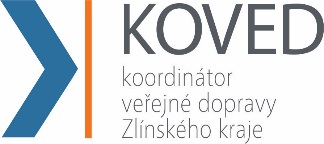 PojemDefiniceAIDIdentifikátor aplikace Application Identifier ISO/IEC 7816-5:2004ČKČipová kartaČDČeské dráhyDDOdbavovací zařízení, které mají charakter odbavení zákazníka (například odbavení kupónu nebo el. peněženky na validátoru (strojku), obecná platba el. peněženkou...). DD operace s ČK jsou obecně považovány za časté a méně spolehlivé s ohledem na zápis dat na ČK EPElektronická peněženkaKCKartové centrum, provádí grafickou a datovou personalizaciHWHardwareIDSIntegrovaný dopravní systémLsbLeast Significant Bit, nejméně významný bitLSBLeast Significant Byte, nejméně významný bajtMHDMěstská hromadná dopravaMsbMost Significant Bit, nejvíce významný bitMSBMost Significant Byte, nejvíce významný bajtN/ANot Available, není k dispoziciMKAMaster klíč aplikaceMKKMaster klíč kartyMSK_CMKMaster klíč MSkPADPříměstská autobusová dopravaPOSPoint Of Sale - zařízení, které mají charakter POS (dobití kupónu či el. peněženky na KC nebo v automatu nebo u řidiče...). POS operace s ČK jsou obecně považovány za méně časté a více spolehlivé s ohledem na zápis dat na ČKRFUReserved for Future Use, rezervováno pro budoucí použitíSecure Elementčip bezpečně emulující kartu Mifare a JavaCard na NFC zařízeníchSAMSecure Application ModuleSWSoftwareNázevBytePopisINT1 1INTEGER (0..255)INT22INTEGER (0..65535)INT33INTEGER (0..16777215)INT44INTEGER (0..4294967295)BCDStringSekvence BCD číslic (BCDString). Každý byte obsahuje dvě 4-bitové BCD číslice, zakódované v horní a dolní polovině bytu.Příklad: desítkové číslo 123456 bude ve tvaru BCD uloženo jako sekvence byte 0x12, 0x34, 0x56.UTF8StringŘetězec znaků v kódování UTF-8. U každého výskytu UTF8String musí být v tomto dokumentu specifikována jeho maximální délka v bajtech (nikoli znacích). Je-li řetězec kratší než jeho maximální délka, bude zprava doplněn byty o hodnotě 0x00.Datef4Dle EN 1545DateStamp1,6Počet dní od 1.1.1997. Rozsah 1.1.1997 až 9.11.2041.TimeStamp1,4Počet minut po půlnoci, půlnoc je 0OCTET STRING (L)L × 8Řetězec byte (oktetů) o maximální specifikované délce (tzv. bytové pole). Řetězec je vždy zarovnán na celé byte. Je-li zapisané pole byte kratší než specifikovaná délka, bude zprava vyplněno byty v hodnotě 0x00. #NumFileNameFileNameFileNameFileTypeNázevNázevBitůTypNešifrovaná oblast souboruVerzeVerze8INT1Nešifrovaná oblast souboruStatus souboruStatus souboru8cancelled (5)ok (7)pre-allocated (16)disabled (88)Nešifrovaná oblast souboruTyp podpisuTyp podpisu4Nešifrovaná oblast souboruTyp šifrováníTyp šifrování4Nešifrovaná oblast souboruProměnné 1Proměnné 132Typ 1Nešifrovaná oblast souboruProměnné 2Proměnné 2XTyp 2Potenciálně šifrovaná oblast souboru (u tohoto souboru nemá šifrování význam)PodpisPodpis64Potenciálně šifrovaná oblast souboru (u tohoto souboru nemá šifrování význam)VyužitoVyužitoRFURFUxCelkem BCelkem B(= X × 32 B)(= X × 32 B)0nepodepsáno1privátní algoritmus poskytovatele aplikace2bloková šifra DES-CBC-MAC83bloková šifra 3DES-CBC-MAC84hash funkce MD55hash funkce SHA-16hash funkce SHA-27hash funkce HMAC8eliptická křivka SECT193R19 - 12RFU13 - 15specifický pro danou síť0Nekryptováno1privátní algoritmus poskytovatele aplikace2symetrický algoritmus DES-CBC, padding Method 03symetrický algoritmus 3DES-CBC, padding Method 04symetrický algoritmus AES1285symetrický algoritmus AES2566 - 12RFU13 - 15specifický pro danou síťMIFARE DESFire AID Byte 0MIFARE DESFire AID Byte 0MIFARE DESFire AID Byte 1MIFARE DESFire AID Byte 1MIFARE DESFire AID Byte 2MIFARE DESFire AID Byte 2Nibble 0Nibble 1Nibble 2Nibble 3Nibble 4Nibble 50xFMIFARE classic AIDMIFARE classic AIDMIFARE classic AIDMIFARE classic AID0x00cardInfoFilecardInfoFilecardInfoFilecardInfoFilecardInfoFileStandard Data FileNázevNázevBitůTypTyp editaceHodnota (popis)Nešifrovaná oblast souboruVerzeVerze8INT1KC1Nešifrovaná oblast souboruStatus souboruStatus souboru8KC7 (Ok)Nešifrovaná oblast souboruTyp podpisuTyp podpisu4KC0 (nepodepsáno)Nešifrovaná oblast souboruTyp šifrováníTyp šifrování4KC0 (nekryptováno)Nešifrovaná oblast souboruRFURFU40volné místo vyplněné '0'B Nešifrovaná oblast souborucardInfocardInfo640Datová struktura cardInfoKód definující datovou strukturu cardInfo Potenciálně šifrovaná oblast souboru 
(u tohoto souboru nemá šifrování význam)PodpisPodpis64KCvolné místo vyplněné '0'BPotenciálně šifrovaná oblast souboru 
(u tohoto souboru nemá šifrování význam)VyužitoVyužito768RFURFU0Celkem BCelkem B96(= 3 × 32 B)(= 3 × 32 B)(= 3 × 32 B)ProměnnáPopisDatový typBitTyp editaceHodnota (popis)publisherProviderIDIdentifikace vydavatele karty dle číselníku XXXINT324KC179 – vydavatel KOVEDpublisherNetworkIDIdentifikace transportní sítě do které patří vydavatel kartyINT324KC203721
(dle Číselníku NetworkID & ProviderID)signatureVersionverze klíče ECDSAINT18KC1signatureUIDprivátním klíčem ECDSA podepsané UID karty – typ 8OCTET STRING (56)448KCKarta IDS ZK_0027_ECC_PcardNumberLogické číslo karty – dle ISO781272KCappStartDatePočátek platnosti kartyDateStamp14KCdatum výroby kartyappEndDateKonec platnosti kartyDateStamp14KCdatum výroby karty + 6 letcouponsPrepaidTransactionČíslo předplacené transakce kuponuINT432POS
DDEkvivalent položky walletPersCreditTransaction ve struktuře EP, zde však používaný pro kupony.RFU4KCvolné místo vyplněné '0'BCelkem bitůCelkem bitůCelkem bitů640Celkem byteCelkem byteCelkem byte801cardHolderInfoFilecardHolderInfoFilecardHolderInfoFilecardHolderInfoFilecardHolderInfoFileStandard Data FileNázevNázevBitůNázevTyp editaceHodnota (popis)Nešifrovaná oblast souboruVerzeVerze8INT1KC1Nešifrovaná oblast souboruStatus souboruStatus souboru8KC7 (Ok)Nešifrovaná oblast souboruTyp podpisuTyp podpisu4POS0 (nepodepsáno)Nešifrovaná oblast souboruTyp šifrováníTyp šifrování4POS0 (nekryptováno)Nešifrovaná oblast souboruTyp držiteleTyp držitele8INT1POSdruh karty dle držitele a způsobu použití - Viz nížeNešifrovaná oblast souboruRFURFU32N/Avolné místo vyplněné '0'B Nešifrovaná oblast souborucardHolderInfocardHolderInfo896Datová struktura cardHolderInfoKód definující datovou strukturu cardHolderInfo 
Potenciálně šifrovaná oblast souboru 
PodpisPodpis64POS0Potenciálně šifrovaná oblast souboru 
VyužitoVyužito1024RFURFU0Celkem BCelkem B128(= 4 × 32 B)(= 4 × 32 B)(= 4 × 32 B)ProměnnáPopisDatový typBitTyp editaceHodnota (popis)holderBirthDatum narození (nebo jiný datumový údaj)Datef32KCPOSRFUholderSexPohlaví držitele dle ČSN ISO/IEC 52184KCPOSRFUholderIDBezvýznamový identifikátor držitele Např. identifikátor MPSV, případně RFU Možnost využití pro identifikaci zaměstnavatele pro účely zaměstnaneckého jízdného.BCDString80KCPOSRFUholderNameIdentifikace držitele (75 B, tedy 37 až 75 znaků)UTF8String600KCPOSRFUholderProfile1Profil1 držitele ČK dle EN 1545ProfileCodeIOP6KCPOSprofile1StartDatePlatnost profilu1 odDateStamp14KCPOSprofile1EndDatePlatnost profilu1 doDateStamp14KCKCPOSholderProfile2Profil2 držitele ČK dle EN 1545ProfileCodeIOP6KCPOSprofile2StartDatePlatnost profilu2 odDateStamp14KCPOSprofile2EndDatePlatnost profilu2 doDateStamp14KCPOSRFU112KC
volné místo vyplněné '0'BCelkem bitů896Celkem byte112KlíčNázevVýznam#0MSK_0027_0Master – klíč aplikace#1MSK_0027_1Čtení souboru informace o kartě#2MSK_0027_2Čtení/zápis souboru informace o kartě#3MSK_0027_3Čtení souboru informace o držiteli#4MSK_0027_4Čtení/zápis souboru informace o držiteli#5RFUSouborNázevReadWriteRead & WriteChange Access Rights0Informace o kartě#1 (nebo bez klíče)#0#2#01Informace o držiteli#3 (nebo bez klíče)#0#4#00 - 4benefitFilebenefitFilebenefitFilebenefitFilebenefitFileStandard Data FileNázevNázevBitůNázevTyp editaceHodnota (popis)Nešifrovaná oblast souboruVerzeVerze8INT1KC1Nešifrovaná oblast souboruStatus souboruStatus souboru8KC7 (Ok)Nešifrovaná oblast souboruTyp podpisuTyp podpisu4KC0 (nepodepsáno)Nešifrovaná oblast souboruTyp šifrováníTyp šifrování4KC0 (nekryptováno)Nešifrovaná oblast souborubenefitNetworkbenefitNetwork24Kód sítěPOS203811 BenefitProviderBenefitProvider8Kód vydavatelePOSDoplnit dle vydavatele a číselníkuRFURFU8N/Avolné místo vyplněné '0'B BenefitBenefit128Datová struktura benefitInfo, Datová struktura benefitCheckInCheckOut, Datová struktura benefitBusAccess případně jiná strukturaKCKód definující datovou strukturu benefitu.Potenciálně šifrovaná oblast souboru 
PodpisPodpis64KC0Potenciálně šifrovaná oblast souboru 
VyužitoVyužito256Celkem BCelkem B32VyužitoVyužito256(= 1 × 32 B)(= 1 × 32 B)(= 1 × 32 B)ProměnnáPopisDatový typBitTyp editaceHodnota (popis)benefitValidityStartDatum platnosti odDateStamp14POSbenefitValidityEndDatum platnosti doDateStamp14POSRFU4POSvolné místo vyplněné '0'BbenefitTypeData průkazu (strukturu stanovuje každá aplikace sama) OCTET STRING (8)96POSCelkem bitůCelkem bitůCelkem bitů128Celkem byteCelkem byteCelkem byte16KlíčNázevVýznam#0MSK_5346_0Master – klíč aplikace#1MSK_5346_1Čtení souboru 1 – 5#2MSK_5346_2Čtení/zápis souboru 1#3MSK_5346_3Čtení/zápis souboru 2#4MSK_5346_4Čtení/zápis souboru 3#5MSK_5346_5Čtení/zápis souboru 4#6MSK_5346_6Čtení/zápis souboru 5#7MSK_5346_7RFUSouborNázevReadWriteRead & WriteChange Access Rights0Soubor 1#1#0#2#01Soubor 2#1#0#3#02Soubor 3#1#0#4#03Soubor 4#1#0#5#04Soubor 5#1#0#6#0ProměnnáPopisDatový typBitTyp editaceHodnota (popis)benefitValidityEndDateDatum platnosti doDateStamp14POSbenefitValidityEndTimeČas platnosti doTimeStamp11POSRFU7POSvolné místo vyplněné '0'Bcontract1Informace o prvním profilu cestujícího.seasonTicketContract 32POScontract2Informace o druhém profilu cestujícího.seasonTicketContract 32POScontract3Informace o třetím profilu cestujícího.seasonTicketContract 32POSCelkem bitůCelkem bitůCelkem bitů128Celkem byteCelkem byteCelkem byte16ProměnnáPopisDatový typBitTyp editaceHodnota (popis)BenefitPINHodnota PIN šifrována algoritmem ALG_DES_CBC_NOPAD64POSRFU64Celkem bitůCelkem bitůCelkem bitů128Celkem byteCelkem byteCelkem byte160 - 4seasonTicketFileseasonTicketFileseasonTicketFileseasonTicketFileseasonTicketFileBackup Data FileNázevNázevBitůNázevTyp editaceHodnota (popis)Nešifrovaná oblast souboruVerzeVerze8INT1KC1Nešifrovaná oblast souboruStatus souboruStatus souboru8KC7 (Ok)Nešifrovaná oblast souboruTyp podpisuTyp podpisu4POS/DD3 (3DES-CBC-MAC8)Nešifrovaná oblast souboruTyp šifrováníTyp šifrování4POS/DD0 (nekryptováno)Nešifrovaná oblast souboruRFURFU24volné místo vyplněné '0'BNešifrovaná oblast souboruseasonTicketseasonTicket656Datová struktura seasonTicketInfoKód definující datovou strukturu seasonTicketInfo 
Potenciálně šifrovaná oblast souboru PodpisPodpis64POS/DDStruktura od Verze po seasonTicket podepsán klíčem MSK_1201_SIGNPotenciálně šifrovaná oblast souboru VyužitoVyužito768Celkem BCelkem B0VyužitoVyužito96(= 3 × 32 B)(= 3 × 32 B)(= 3 × 32 B)ProměnnáPopisDatový typBitTyp editaceHodnota (popis)contractNetworkIdentifikace transportní sítě do které patří provozovatel uvedený v proměnné contractProvider. Dle číselníku NetworkID & ProviderIDNetworkId24POSDD203811contractProviderKód provozovatele, který prodal kupónProviderID8POSDDRFU3couponTypeTyp kupónu 0 – časový kupón1 – krátkodobá jízdenka2 – kilometrické jízdné3 – jednotlivé jízdné4 – zaměstnanecký kupón5  .. 6 - RFU7 -  pro použití vydavatele karty3POSDDcontractSaleAgentPokladník, který doklad prodalINT324POSDDcontractSaleDeviceČíslo prodejního místa (terminálu)INT432POSDDcontractSerialNumberČíslo kupónu rozdělené pro kupóny(soubory 0..3) a jízdenku(soubor 4)INT18POSDDInkrementuje se při prodejicontractSaleSerialNumberJedinečné číslo kupónu  pro prodejní místo(terminál, eshop)INT324POSDDInkrementuje se při prodejicontractValidityStartDatePočátek platnosti – datumDateStamp14POSDDcontractValidityStartTimePočátek platnosti – časTimeStamp11POSDDcontractValidityEndDateKonec platnosti – datumDateStamp14POSDDcontractValidityEndTimeKonec platnosti – časTimeStamp11POSDDcontractValidityRestrictDayOmezení platnosti na dny (vhodné např. pro žákovské jízdenky). bity: 0 – 6 = Po až Ne, bit 7 = ‚h’. Nastavený bit = doklad platí. Standardně tedy bude vyplněno hodnotou 0x7F (7 bitů)Restrict Days of Week8POSDD0x7FcontractValidityRestrictCodeOmezení platnosti dle číselníku, uplatňuje se, pokud je nastaven nejvyšší bit ‚h‘ položky contractValidityRestrictDays. Číselník bude vytvořen později.INT18POSDD0x00contract1Informace o prvním profilu cestujícího.seasonTicketContract 32POSDDcontract2Informace o druhém profilu cestujícího.seasonTicketContract 32POSDDcontract3Informace o třetím profilu cestujícího.seasonTicketContract 32POSDDcontract4Informace o čtvrtém profilu cestujícího.seasonTicketContract 32POSDDseatReservationFileČíslo souboru s místenkou 0 – bez místenky, 1 – soubor místenka 1 (číslo souboru 10)2 – soubor místenka 2 (číslo souboru 11)3POSDD0x00contractTransportMeansRestrictionBitové pole povolených dopravních prostředků. Více pod tabulkou.16POSDD0x00contractVehicleClassCodeRestrictionPovolená vozová třída (v závislosti na dopravním prostředku)
0: bez omezení1: 1. třída nebo její ekvivalent2: 1. i 2. třída nebo jejich ekvivalent3: RFU2POSDD0x00contractHasJourney0: Doklad nemá trasu (síťová jízdenka)1: Doklad je dán relací (Z, Do, Přes)2: Doklad je dán výčtem zón3: Doklad je dán číslem trasy4-7: RFU3POSDDcontractPaymentMeansTyp prodejní transakce. Číselník pod tabulkou.Určuje, zda je možné provést vrácení peněz při offline anulaci nebo check-out. Payment Means8POSDD0x00contractPriceUnitMěna a násobek ceny jízdenky1000b – CZK v haléřích1001b – EUR v centechPayUnitMap4POSDD1000bcontractPriceCena jízdenky dle contractPriceUnitAmount (167 77 215)24RFU4variantPartVariantní část jízdenky dle contractHasJourney, právě jedna ze struktur seasonTicketNetworkInfoseasonTicketRelationInfoseasonTicketZonesInfoseasonTicketTraceInfo256samNumberČíslo SAM, který provedl záznam16POSDDZapisuje pouze SAMCelkem bitůCelkem bitůCelkem bitů656Celkem byteCelkem byteCelkem byte82BitOmezeníBitOmezení00: Bez omezení1: Omezení aplikováno8Tramvaj1Vlak Os, Sp, Ex9Trolejbus2Vlak R10RFU3Vlak EC, IC11RFU4Vlak SC12RFU5Lanovka13RFU6Bus14RFU7Loď15RFUProměnnáPopisDatový typBitTyp editaceHodnota (popis)contractFlagsPříznaky, upřesňující typ dokladu (zjednodušení číselníků). Viz komentář pod tabulkou.INT216POSDD0x00contractAmountPočet cestujících (zavazadel  atp.) zde popsaného tarifu, profilu a příznaku.Amount (15)4POSDDcontractTariffProfileKód určující tarif kupónu relativně v rámci daného profilu zákazníka a transportní sítě. Číselník dle TarifProfile z „struktura_tarifu_KOVED_xxx.xlsx“6POSDDcontractCustomerProfileKód klasifikující kupón dle určitých kritérií. Profil zákazníka popisuje zákazníka (např. důchodce). Číselník dle CustomerProfile z „struktura_tarifu_KOVED_xxx.xlsx“ ProfileCodeIOP6POSDDCelkem32BitVlastnost01: Jízdenka je zpáteční. Týká se všech jízdenek s contractHasJourney = 2  a 0. Jízdenka může být uznána i v opačném směru oproti údajům, uloženým v seasonTicketRelationInfo.1–5Číslo průkazu v aplikaci Průkazy, který je potřeba ověřit pro ověření platnosti jízdenky. Vlastní ověření je dáno aplikační logikou daného průkazu, je nad rámec specifikace elektronické jízdenky.6Byl zakoupen přestupní lístek7–15RFUProměnnáPopisDatový typBitTyp editaceHodnota (popis)contractNetworkIDIdentifikace sítě, v níž je jízdenka platnáNetworkID24POSDD203811RFU232POSDDCelkem256ProměnnáPopisDatový typBitTyp editaceHodnota (popis)contractNetworkIDIdentifikace sítě, k níž jsou vztaženy stanice (zóny)NetworkID24POSDD203811contractDistancePočet kilometrůAmount (255)8POSDDcontractTransferEndDateDatum do kdy lze přestoupit na následný spoj – pro ČDDateStamp14POSDDcontractTransferEndTime Čas do kdy lze přestoupit na následný spoj – pro ČDTimeStamp11POSDDcontractJourneyViaCountPočet stanic (zón) „přes“, 0 až 5Amount (255)8POSDDcontractJourneyElemSizeVelikost jedné datové položky (reprezentace stanice, zóny) v bitech – ElemS, zmenšená o 1 (tedy z rozsahu 1 až 32 bitů)Zda se jedná o stanice nebo zóny je dáno sítí (contractNetworkID)Amount (32)5POSDDRFU2POSDDcontractjourneyStanice / zóna Z, Do a pole stanic / zón přes (0 až contractJourneyViaCount), každá o velikosti ElemSOCTET STRING (23)184POSDDCelkem256ProměnnáPopisDatový typBitTyp editaceHodnota (popis)contractNetworkIDIdentifikace sítě, k níž jsou vztaženy zóny (od sítě se odvíjí max. velikost čísla zóny a počet uložených zón)NetworkID24POSDD203811contractDistancePočet kilometrůAmount (255)8POSDDcontractTransferEndDateDatum do kdy lze přestoupit na následný spojDateStamp14POSDDcontractTransferEndTime Čas do kdy lze přestoupit na následný spojTimeStamp11POSDDcontractJourneyZonesCountPočet zón v seznamuAmount (255)8POSDDUdává počet zón v položce contractJourneyZonescontractJourneyElemSizeVelikost jedné datové položky (reprezentace stanice, zóny) v bitech – ElemS, zmenšená o 1 (tedy z rozsahu 1 až 32 bitů)Amount (32)5POSDD01000bRFU2contractJourneyZonesPole Zón přesOCTET STRING (23)184POSDDCelkem256Nejvyšší číslo zónyElemSizePočet zón uložitelných do seasonTicketZonesInfo1277až 262558až 235119až 20 – využito pro Moravskoslezskou kartu (ODISKa)102310až 18204711až 16409512až 15 ………ProměnnáPopisDatový typBitTyp editaceHodnota (popis)contractNetworkIDIdentifikace sítě, k níž jsou vztaženy zóny (od sítě se odvíjí max. velikost čísla zóny a počet uložených zón)NetworkID24POSDD203811contractDistancePočet kilometrů na kolik je jízdenka platnáAmount (255)8POSDDcontractTransferEndDateDatum do kdy lze přestupit na následný spojDateStamp14POSDDcontractTransferEndTimeČas do kdy lze přestupit na následný spojTimeStamp11POSDDticketJourneyLineČíslo linky, kde je jízdenka platná INT432POSDDticketJourneyConnectionČíslo spojeINT432POSDDcontractJourneyZonesCountPočet zón/zastávek v seznamuAmount (255)8POSDDUdává počet zón/zastávek v položce contractJourneyZones00000010bcontractJourneyElemSizeVelikost jedné datové položky (reprezentace stanice, zóny) v bitech – ElemS, zmenšená o 1 (tedy z rozsahu 1 až 32 bitů)Amount (32)5POSDD01000b pro zónu11111b pro zastávkucontractJourneyZonesOd zóny/Do zónyresp.Od Zastávky/ Do zastávkyOCTET STRING (23)122POSDDCelkem2565 - 9ticketPliersFileticketPliersFileticketPliersFileticketPliersFileticketPliersFileticketPliersFileStandard Data FileNázevNázevBitůTypTyp editaceHodnota (popis)Hodnota (popis)Nešifrovaná oblast souboruVerzeVerze8INT1KC11Nešifrovaná oblast souboruStatus souboruStatus souboru8KC7 (Ok)7 (Ok)Nešifrovaná oblast souboruticketCheckticketCheck240Struktura ticketPliersInfoNešifrovaná oblast souboruVyužitoVyužito256RFURFU0Celkem BCelkem B32(= 1 × 32 B)(= 1 × 32 B)(= 1 × 32 B)ProměnnáPopisDatový typBitTyp editaceHodnota (popis)contractNetworkIdentifikace transportní sítě do které patří provozovatel NetworkId24DD203811contractProviderKód provozovatele, který zkontroloval jízdenkuProviderID8DDticketCheckInDeviceČíslo kontrolujícího místa (terminálu)INT432DDticketCheckInDateDatum provedeného označeníDateStamp14DDticketCheckInTimeČas provedeného označeníTimeStamp11DDticketCheckInLineČíslo linky, ve kterém došlo k označeníINT324DDticketCheckInRouteČíslo spoje, ve kterém došlo k označeníINT324DDticketCheckInBusČíslo vozidla, ve kterém došlo k označeníINT432DDticketCheckInZoneČíslo zóny, ve které došlo k označeníINT324DDticketCheckInStopČíslo stanice, ve které došlo k označeníINT432DDticketCrossPočítadlo přestupů4DDticketCounterPočítadlo jízd na jeden kupón11DD0x00Celkem bitů24010 - 11seatReservationTicketFileseatReservationTicketFileseatReservationTicketFileseatReservationTicketFileseatReservationTicketFileseatReservationTicketFileStandard Data FileNázevNázevBitůTypTyp editaceHodnota (popis)Hodnota (popis)Nešifrovaná oblast souboruVerzeVerze8INT1KC11Nešifrovaná oblast souboruStatus souboruStatus souboru8KC7 (Ok)7 (Ok)Nešifrovaná oblast souboruTyp podpisuTyp podpisu4KC00Nešifrovaná oblast souboruTyp šifrováníTyp šifrování4KC00Nešifrovaná oblast souborustructureTypestructureType8KC, POS, DD0 – viz Struktura seatReservationTicketInfo1 – viz Struktura FirstClassTicketInfo0 – viz Struktura seatReservationTicketInfo1 – viz Struktura FirstClassTicketInfoNešifrovaná oblast souboruseatReservationseatReservation160Struktura seatReservationTicketInfoneboStruktura FirstClassTicketInfoPotenciálně šifrovaná oblast souboruPodpisPodpis64KC00Potenciálně šifrovaná oblast souboruVyužitoVyužito256RFURFU0Celkem BCelkem B32(= 1 × 32 B)(= 1 × 32 B)(= 1 × 32 B)ProměnnáPopisDatový typBitTyp editaceHodnota (popis)seatValidityStartDatePočátek platnosti – datumDateStamp14POSDDseatValidityStartTimePočátek platnosti – časTimeStamp11POSDDcontractLineRestrictionČíslo linky, ve které je místenka platná (0 = bez omezení)INT324POSDDcontractRouteRestrictionČíslo spoje, ve které je místenka platná (0 = bez omezení)INT324POSDDcontractVehicleRestrictionČíslo vozu, ve kterém je místenka platná (0 bez omezení)INT316POSDDcontractVehicleClassCodeRestrictionPovolená vozová třída (v závislosti na dopravním prostředku)
0: bez omezení1: 1. třída nebo její ekvivalent2: 1. i 2. třída nebo jejich ekvivalent3: RFULze dokoupit i místenku na vyšší třídu než je jízdenka2POSDDcontractPaymentMeansTyp prodejní transakce. (viz. výše)Payment Means4POSDDcontractSeatCountPočet místenek v souboru3POSDDcontractSeatPlace1RestrictionČíslo místa1 ve vozidle, na kterém je místenka platnáINT18POSDDcontractSeatPlace2RestrictionČíslo místa2 ve vozidle, na kterém je místenka platnáINT18POSDDcontractSeatPlace3RestrictionČíslo místa3 ve vozidle, na kterém je místenka platnáINT18POSDDcontractSeatPlace4RestrictionČíslo místa4 ve vozidle, na kterém je místenka platnáINT18POSDDseatPriceUnitMěna a násobek ceny místenky‘1000‘B – CZK v haléřích‘1001‘B – EUR v centechPayUnitMap4POSDD‘1000‘BseatPriceCena místenky dle contractPriceUnitAmount (167 77 215)24POSDDRFU2Celkem bitů160ProměnnáPopisDatový typBitTyp editaceHodnota (popis)seatValidityStartDatePočátek platnosti – datumDateStamp14POS
DDPrvní den, kdy doplatek platíseatValidityStartTimePočátek platnosti – časTimeStamp11POS
DDPokud doplatek platí více než jeden den, pak uložena 0, jinak počátek platnosticontractLineRestrictionČíslo linky, ve které je místenka platná (0 = bez omezení)INT324POS
DD0, nyní nevyužitocontractRouteRestrictionČíslo spoje, ve které je místenka platná (0 = bez omezení)INT324POS
DD0, nyní nevyužitocontractVehicleRestrictionČíslo vozu, ve kterém je místenka platná (0 bez omezení)INT316POS
DD0, nyní nevyužitocontractVehicleClassCodeRestrictionPovolená vozová třída (v závislosti na dopravním prostředku)
0: bez omezení1: 1. třída nebo její ekvivalent2: 1. i 2. třída nebo jejich ekvivalent3: RFULze dokoupit i místenku na vyšší třídu než je jízdenka2POS
DDDle vozové třídy doplatku (doplatek do 1. třídy tedy má uloženo 1)contractPaymentMeansTyp prodejní transakce. (viz. výše)Payment Means4POS
DDcontractSeatCountPočet místenek v souboru3POS
DDVždy 0.seatValidityEndDateKonec platnosti – datumDateStamp14POS
DDPokud je platnost doplatku vyjádřena v celých dnech (či delším období), pak první den, kdy již doplatek neplatí, jinak poslední den platnosti doplatku.seatValidityEndTimeKonec platnosti – časTimeStamp11POS
DDPokud je platnost doplatku vyjádřena v celých dnech (či delším období), pak 0, jinak čas konce platnosti doplatku.RFU7POS
DD0seatPriceUnitMěna a násobek ceny místenky‘1000‘B – CZK v haléřích‘1001‘B – EUR v centechPayUnitMap4POS
DD‘1000’BseatPriceCena místenky dle contractPriceUnitAmount (167 77 215)24POSDDRFU2Celkem bitů160KlíčNázevVýznam#0MSK_1201_0Master – klíč aplikace#1MSK_1201_1Čtení jízdenky 1 – 5, Kontroly jízdenky 1 – 5, Místenky 1 - 2#2MSK_1201_2Čtení/zápis jízdenky 1 – 5, Místenky 1 – 2#3MSK_1201_3Čtení/zápis Kontroly jízdenek 1 – 5#4MSK_1201_4RFU#5MSK_1201_5RFUSouborNázevReadWriteRead & WriteChange Access Rights0Jízdenka 1#1#0#2#01Jízdenka 2#1#0#2#02Jízdenka 3#1#0#2#03Jízdenka 4#1#0#2#04Jízdenka 5#1#0#2#05Kontrola jízdenky 1#1#0#3#06Kontrola jízdenky 2#1#0#3#07Kontrola jízdenky 3#1#0#3#08Kontrola jízdenky 4#1#0#3#09Kontrola jízdenky 5#1#0#3#010Místenka 1#1#0#2#011Místenka 2#1#0#2#00walletSettingsFilewalletSettingsFilewalletSettingsFilewalletSettingsFilewalletSettingsFileStandard Data FileNázevNázevBitůTypTyp editaceHodnota (popis)Nešifrovaná oblast souboruVerzeVerze8INT1KC1Nešifrovaná oblast souboruStatus souboruStatus souboru8KC7 – status EP OKNešifrovaná oblast souboruTyp podpisuTyp podpisu4KC0Nešifrovaná oblast souboruTyp šifrováníTyp šifrování4KC0Nešifrovaná oblast souborulogVersionlogVersion4Verze souboru logůKC1Nešifrovaná oblast souboruRFURFU36KCvolné místo vyplněné '0'BNešifrovaná oblast souboruwalletInfowalletInfo384Struktura walletSettingsInfoPotenciálně šifrovaná oblast souboru PodpisPodpis64KC0Potenciálně šifrovaná oblast souboru VyužitoVyužito512RFURFU0Celkem BCelkem B64(= 2 × 32 B)(= 2 × 32 B)ProměnnáPopisDatový typBitTyp editaceHodnota (popis)contractNetworkIdentifikace transportní sítě do které patří vydavatel EPNetworkId24POScontractProviderKód vydavatele EPProviderID8POSmaxValueEPMaximální hodnota EPPro CZK s exponentem 2 nastaveno na 450 000INT432KC450 000minValueEPMinimální hodnota EPNastaveno na 0INT432KC0maxDebetMaximální výše povoleného debetuINT432KC0 – neomezenomaxOnePayMaximální výše dobitíINT432KC0 – bez limituexpirationDateDatum expirace platnosti EPDateStamp14POSNastaveno dle platnosti kartyallowedDebetPovolený debet‘00‘B – debet povolen‘01‘B – debet zakázán2KCPOS‘00’BbaseCurrencyEPMěna EP dle EN 1545‘1000‘B – CZK v haléříchPayUnitMap4KC‘1000’BRFU204Celkem bitůCelkem bitůCelkem bitů384Celkem byteCelkem byteCelkem byte481walletPersonalSettingsFilewalletPersonalSettingsFilewalletPersonalSettingsFilewalletPersonalSettingsFilewalletPersonalSettingsFilewalletPersonalSettingsFile		Standard Data FileNázevNázevBitůTyp	Typ	Typ editaceHodnota (popis)Nešifrovaná oblast souboruVerzeVerze8INT1INT1KC1Nešifrovaná oblast souboruStatus souboruStatus souboru8KC7Nešifrovaná oblast souboruTyp podpisuTyp podpisu4KC0Nešifrovaná oblast souboruTyp šifrováníTyp šifrování4KC0Nešifrovaná oblast souboruRFURFU40KCvolné místo vyplněné '0'BNešifrovaná oblast souboruwalletInfowalletInfo128Struktura walletPersonalSettingsInfoStruktura walletPersonalSettingsInfoPotenciálně šifrovaná oblast souboru PodpisPodpis64POSDDPotenciálně šifrovaná oblast souboru VyužitoVyužito256RFURFU0Celkem BCelkem B32(= 1 × 32 B)ProměnnáPopisDatový typBitTyp editaceHodnota (popis)walletPersNetworkIdentifikace transportní sítě do které patří společnost, která záznam provedlaNetworkId24POSDDwalletPersProviderSpolečnost, která záznam provedlaProviderID8POSDDwalletPersCreditTransactionČíslo transakce kreditu předplacené transakce INT432POSDDwalletPersDateDatum zápisu souboruDateStamp14POSDDwalletPersTimeČas zápisu souboruTimeStamp11POSDDwalletStatusStatus EP dle ČSN EN 1546-18POSRFU31Celkem bitůCelkem bitůCelkem bitů128Celkem byteCelkem byteCelkem byte162valueEPFilevalueEPFilevalueEPFileValue FileNázevNázevBitůTypvalueEPvalueEP32INT32 - Aktuální hodnota EPVyužitoVyužito32NevyužitelnéNevyužitelné224Celkem BCelkem B32(= 1 × 32 B)(= 1 × 32 B)3logEPFilelogEPFilelogEPFilelogEPFilelogEPFilelogEPFileCyclic Record FileNázevNázevBitůTypTyp editaceHodnota (popis)Hodnota (popis)Nešifrovaná oblast souboruVerzeVerze8INT1POSDD11Nešifrovaná oblast souboruStatus souboruStatus souboru8POSDD77Nešifrovaná oblast souboruTyp podpisuTyp podpisu4POSDD3 (3DES-CBC-MAC8)3 (3DES-CBC-MAC8)Nešifrovaná oblast souboruTyp šifrováníTyp šifrování4POSDD00Nešifrovaná oblast souboruRFURFU0POSDDNešifrovaná oblast souboruLogLog168Struktura logEPInfoPotenciálně šifrovaná oblast souboru PodpisPodpis64POSDDStruktura od Verze po Log podepsána klíčem MSK_8895_SIGNStruktura od Verze po Log podepsána klíčem MSK_8895_SIGNPotenciálně šifrovaná oblast souboru Využito 1 záznamVyužito 1 záznam256Nevyužito v souboruNevyužito v souboru0Celkem soubor BCelkem soubor B224(= 7 × 32 B)(= 7 × 32 B)(= 7 × 32 B)ProměnnáPopisDatový typBitTyp editaceHodnota (popis)counterEPPořadové číslo transakce v rámci elektronické peněženky na konkrétní kartě.INT324POSDDprevValueEPHodnota EP před transakcíINT432POSDDchangeEPHodnota transakceINT432POSDDchangeDeviceČíslo zařízení, které provedlo záznamINT432POSDDsamNumberčísloSAM, který provedl záznam16POSDDZapisuje SAMdateEPDatum transakce EPDateStamp14POSDDtimeEPČas transakce EPTimeStamp11POSDDtypeEPTyp operace
0 – inicializováno
1 – Debet
2 – Credit
3 – Limited credit 4POSDDRFU3Celkem bitůCelkem bitůCelkem bitů168Celkem byteCelkem byteCelkem byte21KlíčNázevVýznam#0MSK_8895_0Master – klíč aplikace#1MSK_8895_1Čtení souboru nastavení EP a osobní nastavení EP, Log EP#2MSK_8895_2Zápis souboru nastavení EP#3MSK_8895_3Čtení, debet (dekrementace) a limited credit souboru hodnota EP, zápis Log EP#4MSK_8895_4Kredit (inkrementace) souboru hodnota EP#5MSK_8895_5Zápis souboru osobního nastaveníSouborNázevReadWriteRead & WriteChange Access Rights0Nastavení EP#1#0#2#01Osobní nastavení EP#1#0#5#02Hodnota EP#3#3#4#03Log EP#1#0#3#0KlíčNázevVýznam#0MSK_1202_0Master – klíč aplikace#1MSK_1202_1RFU#2MSK_1202_2RFU#3MSK_1202_3RFU#4MSK_1202_4RFU#5MSK_1202_5RFUKlíčNázevVýznam#0MSK_1108_0Master – klíč aplikace#1MSK_1108_1RFU#2MSK_1108_2RFU#3MSK_1108_3RFU#4MSK_1108_4RFU#5MSK_1108_5RFUKlíčNázevVýznam#0MSK_111A_0Master – klíč aplikace#1MSK_111A_1RFU#2MSK_111A_2RFU#3MSK_111A_3RFUKlíčNázevVýznam#0MSK_100B_0Master – klíč aplikace#1MSK_100B_1RFU#2MSK_100B_2RFU#3MSK_100B_3RFU